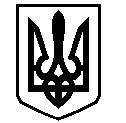 У К Р А Ї Н АВАСИЛІВСЬКА МІСЬКА РАДАЗАПОРІЗЬКОЇ ОБЛАСТІсьомого скликання  тридцять четверта сесіяР  І  Ш  Е  Н  Н  Я 30 серпня  2018                                                                                                             № 19Про внесення змін до рішення тридцять третьої (позачергової) сесії Василівської міської ради сьомого скликання від 27 червня 2018 року № 29 «Про надання дозволу на розробку проекту землеустрою щодо відведення земельної ділянки для розміщення тимчасової споруди для провадження підприємницької діяльності в м. Василівка, бульвар Центральний, біля будинку № 10 ПАТ «Мелітопольський м’ясокомбінат».	Керуючись  ст. 26 Закону України «Про місцеве самоврядування в Україні»,  ст.ст.12, 99, 122  Земельного кодексу України,     Василівська міська радаВ И Р І Ш И Л А :	1.Внести зміни до рішення  тридцять третьої (позачергової) сесії Василівської міської ради сьомого скликання від 27 червня 2018 року № 29 «Про надання дозволу на розробку проекту землеустрою щодо відведення земельної ділянки для розміщення тимчасової споруди для провадження підприємницької діяльності в м. Василівка, бульвар Центральний, біля будинку № 10 ПАТ «Мелітопольський м’ясокомбінат»,  а саме: пункт 1 викласти в наступній редакції :«1. Надати  публічному акціонерному товариству «Мелітопольський м’ясокомбінат» дозвіл на розробку проекту землеустрою щодо відведення на умовах земельного сервітуту   земельної ділянки  із земель житлової та громадської забудови площею  для розміщення тимчасової споруд для провадження підприємницької діяльності (згідно КВЦПЗ- 03.07- для будівництва та обслуговування будівель торгівлі) в м. Василівка, бульвар Центральний, біля будинку № 10.»2. Контроль за виконанням цього рішення покласти на постійну комісію міської ради з питань земельних відносин та земельного кадастру, благоустрою міста та забезпечення екологічної безпеки життєдіяльності населення.Міський голова                                                                                                     Л.М. Цибульняк